Öğrencinin	Ağırlığı:%80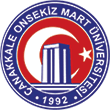 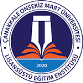 Adı,Soyadı ve İmzası:	Kağıt Türü: (Test soruları 5’er puan, klasik soru 40 puandır)	                  BAŞARILAR DİLERİM.SORULAR ve CEVAPLARSarı: HatırlamaKırmızı: AnlamaYeşil: UygulamaMavi: ÇözümlemePembe: DeğerlendirmeGri: Yaratma1) Bir işyerinin hangi işkoluna girdiği konusunda bir uyuşmazlık çıkarsa hangi kuruma başvurmak gerekmektedir?A) İş MahkemesiB) Çalışma ve Sosyal Güvenlik BakanlığıC) İlgili konfederasyonD) Sendikanın bağlı bulunduğu valilikE) İşyeri sendika temsilcisi aracılığı ile üst mahkeme2) 6356 sayılı SETİSK’e göre ilk genel kurul toplantı yeter sayısı aşağıdakilerden hangisidir A) Üye veya delege tamsayısının salt çoğunluğuB) Toplantıya katılanların dörtte biriC) Toplantıya katılanların salt çoğunluğuD) Üye veya delege tamsayısının dörtte biriE) Üye veya delege tamsayısının tamamı3) 6356 Sayılı kanuna göre hangi esasa göre sendikalaşmak serbest kılınmıştır? A) Ülke esası             B) İşkolu esası           C) Meslek esası            D) Bölge esası             E) İşyeri esası4) Aşağıdakilerden hangisi sendika yönetim kurulunun faaliyetlerinden biri değildir? A) Sendikayı temsil etmekB) Tüzük çerçevesinde kuruluşu yönetmekC) Gelecek döneme ait bütçeyi hazırlamak ve genel kurula sunmakD) Genel kurul tarafından verilen görevleri yerine getirmekE) Lokavt yapmak5) Arabulucunun vermiş olduğu kararlar ile ilgili verilen bilgilerden hangisi doğrudur?A) Kararı tavsiye niteliğindedir, uyulması zorunlu değildirB) Kararı TİS hükmündedir, uyulması zorunludurC) Kararı TİS hükmündedir fakat itiraz yolu ile bozulabilirD) Eğer arabulucu Çalışma ve Sosyal Güvenlik bakanı ise kararlarına uymak zorunludurE)  Alınan karardan sonra taraflar grev lokavt yoluna gidemez6) Cumhurbaşkanı gerekli gördüğü hallerde grevi ne kadar süreliğineerteler?A) 1 ay               B) 6 işgünü           C) 60 gün           D) 3 ay             E) 15 gün7) 6356 Sayılı kanuna göre teşmil talebi hangi kuruma yapılmaktadır?A) CumhurbaşkanlığıB) Bölge İş MahkemesiC) Yüksek Hakem KuruluD) Çalışma ve Sosyal Güvenlik BakanlığıE) Yargıtay8) Aşağıdakilerden hangisinde 6356 Sayılı SETİSK’e göre grev veya lokavt yasağı söz konusudur?A) Demir-Çelik fabrikalarındaB) Gıda işletmelerindeC) Mobilya işyerlerindeD) Eğitim ve öğretim kurumlarındaE) Cenaze işleri ve mezarlıklarda9) 6356 sayılı kanunda belirlenmiş kaç işkolu bulunmaktadır?A) 10                 B) 12              C) 16               D) 20                E) 2510) 6356 sayılı kanuna göre işkolu barajı kaçtır?A)  % 1              B) % 2           C) % 3              D) % 4              E) % 511) İşçilerin, topluca çalışmamak suretiyle işyerinde faaliyeti durdurmak veya işin niteliğine göre önemli ölçüde aksatmak amacıyla, aralarında anlaşarak veya bir kuruluşun aynı amaçla topluca çalışmamaları için verdiği karara uyarak işi bırakmalarına ne ad verilir? A) Eylem                   B) Lokavt                   C) Grev                    D) Boykot                  E) Protesto12) Aşağıdakilerden hangisi sendikanın organlarından biri değildir? A) Genel KurulB) Yönetim KuruluC) Denetleme KuruluD) Disiplin KuruluE) İcra Kurulu13) Sendikalaşmanın, Toplu İş Sözleşmesinin ve toplu görüşmenin taraflara sağladığı faydalar nelerdir? Kısaca yorumlayınız.   T.CÇANAKKALE ONSEKİZMART ÜNİVERSİTESİ LİSANASÜSTÜ EĞİTİM ENSTİTÜSÜ*SINAV KAĞIDI*T.CÇANAKKALE ONSEKİZMART ÜNİVERSİTESİ LİSANASÜSTÜ EĞİTİM ENSTİTÜSÜ*SINAV KAĞIDI*T.CÇANAKKALE ONSEKİZMART ÜNİVERSİTESİ LİSANASÜSTÜ EĞİTİM ENSTİTÜSÜ*SINAV KAĞIDI*T.CÇANAKKALE ONSEKİZMART ÜNİVERSİTESİ LİSANASÜSTÜ EĞİTİM ENSTİTÜSÜ*SINAV KAĞIDI*T.CÇANAKKALE ONSEKİZMART ÜNİVERSİTESİ LİSANASÜSTÜ EĞİTİM ENSTİTÜSÜ*SINAV KAĞIDI*SINAV BİLGİLERİ2022-2023 Akademik Yılı Güz Yarıyılı Final Sınav Soruları2022-2023 Akademik Yılı Güz Yarıyılı Final Sınav SorularıS I N A VTarihi:28.01.2023Dersin Kodu ,AdıÇİİK5034Toplu İş HukukuS I N A VTarihi:28.01.2023Dersin SorumlusuProf. Dr. Bünyamin BACAKProf. Dr. Bünyamin BACAKS I N A VTarihi:28.01.2023Öğrencinin ProgramıTezsiz UzaktanÖğretimÇalışma İlişkileri ve İnsan Kaynakları Yönetimi Pr.S I N A VSüresi:35 DK.Öğrencinin Numarası:S I N A VSüresi:35 DK.